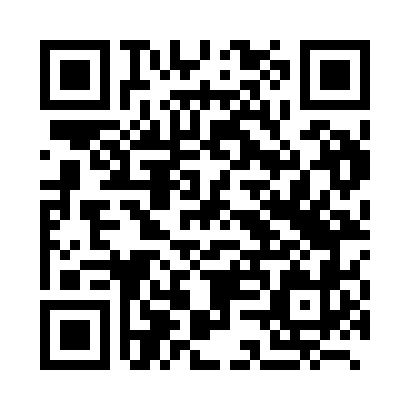 Prayer times for Iliesi, RomaniaWed 1 May 2024 - Fri 31 May 2024High Latitude Method: Angle Based RulePrayer Calculation Method: Muslim World LeagueAsar Calculation Method: HanafiPrayer times provided by https://www.salahtimes.comDateDayFajrSunriseDhuhrAsrMaghribIsha1Wed4:016:041:176:188:2910:252Thu3:596:031:166:198:3110:273Fri3:566:011:166:208:3210:294Sat3:546:001:166:218:3310:315Sun3:515:581:166:228:3510:336Mon3:495:571:166:228:3610:357Tue3:475:561:166:238:3710:378Wed3:445:541:166:248:3810:399Thu3:425:531:166:258:4010:4210Fri3:405:511:166:258:4110:4411Sat3:375:501:166:268:4210:4612Sun3:355:491:166:278:4410:4813Mon3:335:481:166:288:4510:5014Tue3:305:461:166:288:4610:5215Wed3:285:451:166:298:4710:5516Thu3:265:441:166:308:4810:5717Fri3:235:431:166:318:5010:5918Sat3:215:421:166:318:5111:0119Sun3:195:411:166:328:5211:0320Mon3:175:401:166:338:5311:0521Tue3:145:391:166:338:5411:0722Wed3:125:381:166:348:5511:0923Thu3:105:371:166:358:5611:1224Fri3:085:361:166:358:5811:1425Sat3:065:351:166:368:5911:1626Sun3:045:341:176:369:0011:1827Mon3:025:331:176:379:0111:2028Tue3:005:321:176:389:0211:2229Wed2:595:321:176:389:0311:2430Thu2:595:311:176:399:0411:2531Fri2:595:301:176:399:0411:27